Főzőverseny Civil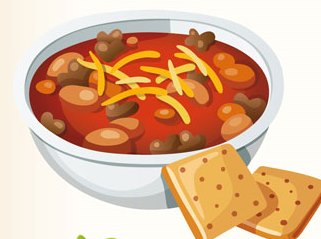 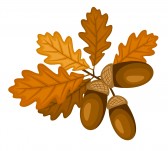 Bükkzsérc-2018.08.25.Jelentkezési lapHelyszín: Bükkzsérc, RendezvényparkAlulírott kijelentem, hogy a 2018.08.25-én tartandó „civil” főzőversenyen részt kívánok venni.Nevezési díj: nincsA rendezőség a szabadtűzi főzéshez szükséges helyszínt biztosítja, főző- és tüzelő eszközökről, nyersanyagokról és vízről a csapatok maguk gondoskodnak. (szükség esetén tűzifát tudunk adni)Jelentkezési határidő: 2018.08.21. (kedd) 16 óráigJelentkező csapat képviselője: 	Címe, e-mail címe, elérhetősége:	A csapat létszáma: 	Csapattagok neve:  	Részvételi feltételek:A résztvevők kijelentik, hogy az általuk hozott nyersanyagok, elkészített és hozott ételek az egészségre ártalmatlanok. Az elkészült ételekre vonatkozó higiéniai és egészségügyi, valamint baleset- és tűzvédelmi szabályokat betartják. Csapatoknak 1 adag ételt kell bemutatni a szakmai zsűrinek bírálatra.Jelentkezés leadásának módja: a kitöltött jelentkezési lapot e-mailben, vagy faxon lehet visszaküldeniE-mail: igazgatas@bukkzserc.huFax.: 0649-523-010Jelentkező csapat képviselőjének aláírása: 									…………………………………………….